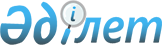 Қазақстан Республикасы Әділет министрлігінің кейбір бұйрықтарының күшін жою туралыҚазақстан Республикасы Әділет министрлінің 2010 жылғы 12 наурыздағы № 82 Бұйрығы

      Қазақстан Республикасы «Әділет органдары туралы» Заңының 7 бабы 2 тармағының 3) тармақшасын басшылыққа ала отырып, БҰЙЫРАМЫН:



      1. Қазақстан Республикасы Әділет министрлігінің осы бұйрықтың қосымшасына сәйкес кейбір бұйрықтарының күші жойылды деп танылсын.



      2. Осы бұйрық қол қойылған күнінен бастап күшіне енеді.      Министр                                    Р. Түсіпбеков

      РҚАО-ның ескертуі!

      Қосымшаның мемлекеттік тілдегі мәтіні берілмеген.Приложение        

к приказу Министра юстиции

Республики Казахстан

от 12 марта 2010 года № 82 Перечень утративших силу некоторых приказов Министра юстиции Республики Казахстан

      1) Приказ Министра юстиции Республики Казахстан от 20 октября 1998 года № 111 «Об утверждении Правил аттестации судебных исполнителей» и «Положение Центральной аттестационной комиссии»;



      2) Приказ Министра юстиции Республики Казахстан от 8 июня 1999 года № 41 «Об утверждении Положения о работе комиссии по лицензированию судебно-экспертной деятельности»;



      3) Приказ Министра юстиции Республики Казахстан от 22 февраля 2000 года №14 «Об утверждении Положения о регистрации гарантированнойнедвижимости»;



      4) Приказ Министра юстиции Республики Казахстан от 30 марта 2000 года № 33 «О выполнении Плана Правительства Республики Казахстан по борьбе с коррупцией»;



      5) Приказ Министра юстиции Республики Казахстан от 19 апреля 2000 года № 38 «О внесении изменений в приказ Министра от 14 февраля 2000 года № 13 «Об утверждении Распределения обязанностей между Министром юстиции Республики Казахстан и вице-Министрами юстиции Республики Казахстан»;



      6) Приказ Министра юстиции Республики Казахстан от 26 июля 2000 года № 67 «Об утверждении Правил поощрения работников органов юстиции Республики Казахстан»;



      7) Приказ Министра юстиции Республики Казахстан от 11 августа 2000 года № 72 «О внесении изменений в приказ Министра юстиции Республики Казахстан от 22 июня 1999 года № 45»;



      8) Приказ Министра юстиции Республики Казахстан от 6 ноября 2000 года № 84 «О запрете привлечения к работе в центральном аппарате Министерства юстиции Республики Казахстан лиц до издания приказа о приеме на работу»;



      9) Приказ Министра юстиции Республики Казахстан от 8 ноября 2000 года № 86 «О составе жилищной комиссии по распределению очередности предоставления жилища»;



      10) Приказ Министра юстиции Республики Казахстан от 24 ноября 2000 года № 91 «О постоянно действующей комиссии по защите государственных секретов»;



      11) Приказ Министра юстиции Республики Казахстан от 6 декабря  2000 года № 101 «Об утверждении Правил о государственных заказах,выполняемых за счет средств республиканского бюджета»;



      12) Приказ Министра юстиции Республики Казахстан от 1 февраля 2001 года № 9 «О внесении изменений в приказ Министра юстиции Республики Казахстан от 1 декабря 2000 года № 95 «Об образовании комиссии по подготовке и проведению празднования 10-летия принятия Конституционного закона Республики Казахстан «О государственной независимости Республики Казахстан»;



      13) Приказ Министра юстиции Республики Казахстан от 12 февраля 2001 года № 14 «О внесении изменений в приказ Министра юстиции Республики Казахстан от 2 апреля 1999 года № 27 «Об образовании Центральной аттестационной комиссии»;



      14) Приказ Министра юстиции Республики Казахстан от 20 февраля 2001 года № 17 «О внесении изменений в приказ Министра юстиции Республики Казахстан от 24 октября 2000 года №81 «О проведении компьютерного тестирования»;



      15) Приказ Министра юстиции Республики Казахстан от 10 апреля 2001 года № 36 «О внесении изменений в приказ Министра юстиции Республики Казахстан от 1 декабря 2000 года № 95 «Об образовании комиссии по подготовке и празднования 10-летия принятия Конституционного закона Республики Казахстан «О государственной независимости Республики Казахстан»;



      16) Приказ Министра юстиции Республики Казахстан от 24 мая 2001 года № 56 «О создании постоянно действующих рабочих групп»;



      17) Приказ Министра юстиции Республики Казахстан от 5 июля 2001 года № 89 «О внесении изменений в приказ Министра юстиции от 17 мая 2001 года № 49 «Об утверждении Положения о рабочей группе»;



      18) Приказ Министра юстиции Республики Казахстан от 5 сентября 2001 года № 107 «Об утверждении Правил о порядке поощрения сотрудников органов юстиции Республики Казахстан»;



      19) Приказ Министра юстиции Республики Казахстан от 15 сентября 2001 года № 111 «Об изменениях в составе рабочей группы, утвержденной Приказом Министра юстиции от 17 мая 2001 года № 49 «О создании постоянно действующей рабочей группы»;



      20) Приказ Министра юстиции Республики Казахстан от 19 сентября 2001 года № 112 «О внесении дополнений в Устав Государственного учреждения «Центр судебной экспертизы Министерства юстиции Республики Казахстан»;



      21) Приказ Министра юстиции Республики Казахстан от 31 октября 2001 года № 118 «О нормах расхода бензина и горюче-смазочных материалов автомашин»;



      22) Приказ Министра юстиции Республики Казахстан от 4 декабря 2001 года № 136 «О внесении изменения в приказ Министра юстиции Республики Казахстан от 8 октября 2001 года № 113 «Об аттестационной комиссии юстиции»;



      23) Приказ Министра юстиции Республики Казахстан от 5 декабря 2001 года № 137 «О внесении изменения в приказ Министра юстиции Республики Казахстан от 25 февраля 2000 года № 18 «Об утверждении положений о структурных подразделениях Министерства юстиции Республики Казахстан»;



      24) Приказ Министра юстиции Республики Казахстан от 11 декабря 2001 года № 153 «Об утверждении Инструкции по пенсионному обеспечению лиц начальствующего и рядового состава уголовно-исполнительной системы Министерства юстиции Республики Казахстан»;



      25) Приказ Министра юстиции Республики Казахстан от 29 декабря 2001 года № 163 «Об организационно-штатных вопросах Комитета Уголовно-исполнительной системы»;



      26) Приказ Министра юстиции Республики Казахстан от 3 мая 2001 года № 184 «Об утверждении Правил проведения стажировки в органах юстиции Республики Казахстан»;



      27) Приказ Министра юстиции Республики Казахстан от 23 января  2002 года № 5 «О внесении дополнения в приказ от 20 ноября 2001 года № 131 «О присвоении индексов цифрового обозначения руководства, структурных подразделений, подведомственных организаций Министерства юстиции Республики Казахстан»;



      28) Приказ Министра юстиции Республики Казахстан от 28 марта 2002 года № 42 «О внесении изменения в приказ Министра юстиции Республики Казахстан от 8 октября 2001 года № 113 «Об аттестационной комиссии юстиции»



      29) Приказ Министра юстиции Республики Казахстан от 25 июня 2002 года № 97 «О внесении дополнения и изменений в приказ Министра юстиции Республики Казахстан от 27 февраля 2002 года № 18 «Об утверждении структуры и лимитов штатной численности территориальных органов юстиции»;



      30) Приказ Министра юстиции Республики Казахстан от 16 августа 2002 года № 117 «О внесении дополнения в приказа Министра юстиции Республики Казахстан от 26 марта 2002 года № 38 «Положение об Управлении защиты имущественных прав государства, договоров и претензионно-исковой работы»;



      31) Приказ Министра юстиции Республики Казахстан от 20 ноября 2002 года № 165 «О внесении изменения в приказ Министра юстиции Республики Казахстан от 11 декабря 2001 года № 152 «Об утверждении Инструкции по медицинскому освидетельствованию и представлению осужденных к освобождению от отбывания наказания в связи с болезнью»;



      32) Приказ Министра юстиции Республики Казахстан от 9 декабря  2002 года № 194 «О внесении изменения в структуру Центра судебной экспертизы Министерства юстиции Республики Казахстан, утвержденную приказом Министра юстиции от 4 сентября 2002 года № 131»;



      33) Приказ Министра юстиции Республики Казахстан от 3 февраля 2003 года № 17 «О внесении дополнений и изменений в приказ Министра юстиции Республики Казахстан от 27 февраля 2002 года № 18»;



      34) Приказ Министра юстиции Республики Казахстан от 27 марта 2003 года № 49 «О внесении изменений в приказ Министра юстиции Республики Казахстан от 22 февраля 2002 года № 14 «О назначении членов коллегии Министерства юстиции Республики Казахстан»;



      35) Приказ Министра юстиции Республики Казахстан от 9 июня 2003 года № 109 «О внесении изменений в приказ Министра юстиции Республики Казахстан от 08 октября 2001 года № 113 «Об аттестационной комиссии юстиции»;



      36) Приказ Министра юстиции Республики Казахстан от 15 августа 2003 года № 167 «О внесении изменений в приказ Министра юстиции Республики Казахстан от 27 февраля 2002 года № 18 и признании утратившим силу приказа Министра юстиции Республики Казахстан от 13 января 2003 года № 3»;



      37) Приказ Министра юстиции Республики Казахстан от 2 сентября 2003 года № 176 «Об утверждении нормативов нагрузки на сотрудников уголовно-исполнительных инспекций»;



      38) Приказ Министра юстиции Республики Казахстан от 15 сентября 2003 года № 189 «О внесении изменений в приказ Министра юстиции Республики Казахстан от 17 июня 2003 года № 118 «О создании комиссии»;



      39) Приказ Министра юстиции Республики Казахстан от 5 ноября 2003 года № 238 «О внесении дополнения в приказ Министра юстиции Республики Казахстан от 27 февраля 2002 года № 18 «Об утверждении структуры и лимитов штатной численности территориальных органов юстиции»;



      40) Приказ Министра юстиции Республики Казахстан от 24 декабря  2003 года № 268 «О внесении изменения в приказ Министра юстицииРеспублики Казахстан от 17 июня 2003 года № 118 «О создании комиссии»;



      41) Приказ Министра юстиции Республики Казахстан от 5 февраля 2004 года № 29 «О внесении изменений и дополнений в приказ Министерства юстиции Республики Казахстан от 18 ноября 2002 года № 163 «Об утверждении Инструкции о пропускном режиме в здании Министерства юстиции Республики Казахстан»;



      42) Приказ Министра юстиции Республики Казахстан от 17 февраля 2004 года № 41 «О внесении изменения в приказ Министра юстиции Республики Казахстан от 31 января 2004 № 28 «Об утверждении структуры Министерства юстиции Республики Казахстан»;



      43) Приказ Министра юстиции Республики Казахстан от 31 марта 2004 года № 85 «О внесении дополнений в Приказ Министра юстиции Республики Казахстан от 25 февраля 2004 года № 47 «О создании районных отделов (управлений) юстиции»;



      44) Приказ Министра юстиции Республики Казахстан от 10 июня 2004 года №175 «О внесении изменений в приказ Министра юстиции Республики Казахстан от 01 апреля 2004 №88 «Об утверждении структуры и лимитов штатной численности территориальных органов юстиции»;



      45) Приказ Министра юстиции Республики Казахстан от 3 сентября 2004 года № 253 «О внесении изменений в Приказ Министра юстиции Республики Казахстан от 01 апреля 2004 года за № 88»;



      46) Приказ Министра юстиции Республики Казахстан от 13 сентября 2004 года № 264 «О внесении дополнений в приказ Министра юстиции Республики Казахстан от 25 февраля 2004 года № 47 «О создании районных отделов (управлений) юстиции»;



      47) Приказ Министра юстиции Республики Казахстан от 12 октября 2004 года № 292 «О внесении изменений в приказ Министра юстиции Республики Казахстан от 20 декабря 2001 года № 157 «Об утверждении Правил ведения Реестра государственной регистрации нормативных правовых актов»;



      48) Приказ Министра юстиции Республики Казахстан от 26 ноября 2004 года № 342 «О внесении изменений в Приказ Министра юстиции Республики Казахстан от 04 июля 2003 года № 134»;



      49) Приказ Министра юстиции Республики Казахстан от 30 ноября  2004 года № 345 «О внесении изменений в приказ Министра юстиции от 01 апреля 2004 года № 88»;



      50) Приказ Министра юстиции Республики Казахстан от 8 февраля 2005 года № 35 «О внесении изменений и дополнений в Приказ Министра юстиции Республики Казахстан от 20 декабря 2001 года № 157 «Об утверждении Правил ведения Реестра государственной регистраци нормативных правовых актов»;



      51) Приказ Министра юстиции Республики Казахстан от 27 апреля

2005 года № 119 «О внесении изменений в приказ Министра юстиции

Республики Казахстан от 19 мая 2004 года № 141 «О назначении членов

коллегии Министерства юстиции Республики Казахстан»;



      52) Приказ Министра юстиции Республики Казахстан от 12 мая 2005

года № 127 «О мерах по укреплению служебной дисциплины»;



      53) Приказ Министра юстиции Республики Казахстан от 17 мая 2005 года № 133 «О внесении изменений в приказ Министра юстиции Республики Казахстан от 20 декабря 2001 года № 157 «Об утверждении Правил ведения государственной регистрации правовых актов»;



      54) Приказ Министра юстиции Республики Казахстан от 8 июня 2005 года № 148 «О внесении изменений в приказ Министра юстиции Республики Казахстан от 03 февраля 2005 года № 26 «Об утверждении структуры Министерства юстиции Республики Казахстан»;



      55) Приказ Министра юстиции Республики Казахстан от 5 июля 2005 года № 171 «О внесении изменений в приказ Министра юстиции Республики Казахстан от 27 апреля 2004 года № 116»;



      56) Приказ Министра юстиции Республики Казахстан от 11 июля 2005 года № 181 «О внсении изменений в приказ Министра юстиции Республики Казахстан от 16 июня 2004 года № 182»;



      57) Приказ Министра юстиции Республики Казахстан от 5 августа 2005 года № 214 «Об утверждении Правил сдачи квалификационного экзамена для присвоения квалификации судебного эксперта, Правил аттестации судебных экспертов аттестационной комиссией Министерства юстиции Республики Казахстан»;



      58) Приказ Министра юстиции Республики Казахстан от 9 сентября 2005 года № 247 «Дополнение к приказу № 198 от 28 июля 2005 года «О возложении права подписи»;



      59) Приказ Министра юстиции Республики Казахстан от 18 октября 2005 года № 273 «Об утверждении Правил взаимодействия по организации и функционированию Центров обслуживания населения по принципу «одного окна» в городах Астане и Алматы по оказанию государственных услуг»;



      60) Приказ Министра юстиции Республики Казахстан от 29 ноября 2005 года № 313 «О внесении изменения в приказ Министра юстиции Республики Казахстан от 13 сентября 2005 года № 249 «Об образовании комиссии по лицензированию судебно-экспертной деятельности»;



      61) Приказ Министра юстиции Республики Казахстан от 17 мая 2006 года № 154 «О внесении изменений и дополнений в приказ Министра юстиции Республики Казахстан от 20 октября 2005 года № 275»;



      62) Приказ Министра юстиции Республики Казахстан от 25 мая 2006 года № 157 «О внесении изменений в приказ Министра юстиции Республики Казахстан от 06 марта 2006 года № 74 «Об утверждении структуры и лимитов штатной численности территориальных органов юстиции»;



      63) Приказ Министра юстиции Республики Казахстан от 15 июня 2006 года № 178 «О внесении дополнений в приказ Министра юстиции Республики Казахстан от 29 декабря 2005 года № 344 «Об утверждении номенклатуры дел Министерства юстиции Республики Казахстан на 2006 год»;



      64) Приказ Министра юстиции Республики Казахстан от 24 июля 2006 года № 198 «О внесении изменений в приказ Министра юстиции Республики Казахстан от 14 апреля 2006 года № 125»;



      65) Приказ Министра юстиции Республики Казахстан от 27 июля 2006 года № 204 «О внесении дополнения в приказ Министра юстиции Республики Казахстан от 23 марта 2006 года № 100 «О назначении членов коллегии Министерства юстиции Республики Казахстан»;



      66) Приказ Министра юстиции Республики Казахстан от 16 октября 2006 года № 267 «Об утверждении Правил по определению рейтинга деятельности территориальных органов юстиции Министерства юстиции Республики Казахстан»;



      67) Приказ Министра юстиции Республики Казахстан от 16 октября 2006 года № 268 «О внесении изменений и дополнений в приказ Министра юстиции Республики Казахстан от 29 марта 2006 года № 100 «О назначении членов коллегии Министерства юстиции Республики Казахстан»;



      68) Приказ Министра юстиции Республики Казахстан от 1 декабря  2006 года № 312 «О внесении изменения в приказ Министра юстиции Республики Казахстан от 30 октября 2006 года № 282»;



      69) Приказ Министра юстиции Республики Казахстан от 9 апреля 2007 года № 104 «О мерах упорядочения организации провероктерриториальных подразделений Министерства юстиции РеспубликиКазахстан»;



      70) Приказ Министра юстиции Республики Казахстан от 23 мая 2007 года № 159 «О внесении изменений в приказ Министра юстиции Республики Казахстан от 16 октября 2006 года № 267 «Об утверждении Правил по определению рейтинга деятельности территориальных органов юстиции Министерства юстиции Республики Казахстан»;



      71) Приказ Министра юстиции Республики Казахстан от 16 июля 2007 года № 200 «О внесении изменений в приказ Министра юстиции Республики Казахстан от 06 марта 2006 года № 74 «Об утверждении структуры и лимитов штатной численности территориальных органов юстиции»;



      72) Приказ Министра юстиции Республики Казахстан от 4 сентября 2007 года № 248 «Об образовании комиссии по лицензированию судебно-экспертной деятельности»;



      73) Приказ Министра юстиции Республики Казахстан от 10 сентября 2007 года № 254 «О внесении изменений в приказ Министра юстиции Республики Казахстан от 05 января 2007 № 2 «Об утверждении структуры Центра судебной экспертизы Министерства юстиции Республики Казахстан»;



      74) Приказ Министра юстиции Республики Казахстан от 24 сентября 2007 года № 267 «О внесении изменения в приказ Министра юстиции Республики Казахстан от 29 марта 2006 № 100 «О назначении членов коллегии Министерства юстиции Республики Казахстан»;



      75) Приказ Министра юстиции Республики Казахстан от 22 января 2008 года № 11 «О внесении изменений и дополнений в приказ Министра юстиции Республики Казахстан от 04 сентября 2007 года № 248 «Об образовании комиссии по лицензированию судебно-экспертной деятельности»;



      76) Приказ Министра юстиции Республики Казахстан от 9 апреля 2008 года № 96 «О внесении изменений в приказ Министра юстиции Республики Казахстан от 16 октября 2006 года № 267 «Об утверждении Правил по определению рейтинга деятельности территориальных органов юстиции Министерства юстиции Республики Казахстан»



      77) Приказ Министра юстиции Республики Казахстан от 10 июля 2008 года №188 «О внесении изменений в приказ Ответственного секретаря Министерства юстиции Республики Казахстан от 17 марта 2008 года № 63»:



      78) Приказ Министра юстиции Республики Казахстан от 16 июля 2008 года № 190 «О внесении изменений и дополнений в приказ Министра юстиции Республики Казахстан от 29 марта 2006 года № 100 «О назначении членов коллегии Министерства юстиции Республики Казахстан»;



      79) Приказ Министра юстиции Республики Казахстан от 19 августа 2008 года № 224 «О внесении изменений в приказ Министерства юстиции Республики Казахстан от 15 июля 2008 года № 188»;



      80) Приказ Министра юстиции Республики Казахстан от 27 августа 2008 года № 233 «О внесении изменений и дополнений в приказ Министра юстиции Республики Казахстан от 15 мая 2008 № 131»;



      81) Приказ Ответственного секретаря Министерства юстиции Республики Казахстан от 20 января 2009 года № 11 «О внесении изменений в приказ Ответственного секретаря Министерства юстиции Республики Казахстан от 19 декабря 2008 года № 344 «Об утверждении Плана контрольных мероприятий Службы внутреннего контроля»;



      82) Приказ Ответственного секретаря Министерства юстиции Республики Казахстан от 25 марта 2009 года № 59 «О внесении изменений в приказ Ответственного секретаря Министерства юстиции Республики Казахстан от 19 декабря 2008 года № 344 «Об утверждении Плана контрольных мероприятий службы внутреннего контроля»;
					© 2012. Қазақстан Республикасы Әділет министрлігінің «Қазақстан Республикасының Заңнама және құқықтық ақпарат институты» ШЖҚ РМК
				